Утвержден Приказом Закрытого Акционерного Общества «Азербайджанское Каспийское Морское Пароходство» от 01 декабря 2016 года, № 216.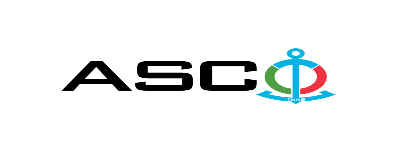 ЗАКРЫТОЕ АКЦИОНЕРНОЕ ОБЩЕСТВО «АЗЕРБАЙДЖАНСКОЕ КАСПИЙСКОЕ МОРСКОЕ ПАРОХОДСТВО» ОБЪЯВЛЯЕТ О ПРОВЕДЕНИИ ОТКРЫТОГО КОНКУРСА НА ЗАКУПКУ СТРОИТЕЛЬНЫХ МАТЕРИАЛОВ НЕОБХОДИМЫХ ДЛЯ СТРУКТУРНЫХ УПРАВЛЕНИИ К о н к у р с №AM004 / 2023 ((на бланке участника-претендента))ПИСЬМО-ЗАЯВКАНА УЧАСТИЕ В ОТКРЫТОМ КОНКУРСЕГород _______ “___”_________20___года ___________№           							                                                                                          Председателю Комитета по Закупкам АСКОГосподину Дж. МахмудлуНастоящей заявкой [с указанием полного наименования претендента-подрядчика] подтверждает намерение принять участие в открытом конкурсе № [с указанием претендентом номера конкурса], объявленном «АСКО» в связи с закупкой «__________». При этом подтверждаем, что в отношении [с указанием полного наименования претендента-подрядчика] не проводится процедура ликвидации, банкротства, деятельность не приостановлена, а также отсутствуют иные обстоятельства, не позволяющие участвовать в данном тендере.  Гарантируем, что [с указанием полного наименования претендента-подрядчика] не является лицом, связанным с АСКО. Сообщаем, что для оперативного взаимодействия с Вами по вопросам, связанным с представленной документацией и другими процедурами, нами уполномочен:Контактное лицо:  Должность контактного лица:  Телефон:  E-mail: Приложение:Оригинал  банковского  документа об  оплате взноса за участие в конкурсе –  на ____ листах.________________________________                                   _______________________(Ф.И.О. уполномоченного лица) (подпись уполномоченного лица)_________________________________                                                  (должность уполномоченного лица)                                                M.П.                                                      ПЕРЕЧЕНЬ ТОВАРОВ :Примечание Условия оплаты предназначены только по факту выполнения работ и другие условия не принимаются. Строительные материалы должны быть доставлены по адресу, указанному в заказе, в течение 2-3 дней после размещения официального заказа.Контактное лицо по техническим вопросам Эльвин Алиев - ООО «Денизчи ремонтное строительство»Начальник производственно-технического отделаТелефон : (+99412) 4043700 / 2069; (+99450) 2286364Адрес эл. почты: elvin.aliyev@asco.azДо заключения договора купли-продажи с компанией победителем конкурса  проводится проверка претендента в соответствии с правилами закупок АСКО.    Компания должна перейти по этой ссылке (http://asco.az/sirket/satinalmalar/podratcilarin-elektron-muraciet-formasi/), чтобы заполнить специальную форму или представить следующие документы:Устав компании (со всеми изменениями и дополнениями)Выписка из реестра коммерческих юридических лиц (выданная в течение последнего 1 месяца)Информация об учредителе юридического лица  в случае если учредитель является юридическим лицомИНН свидетельствоПроверенный аудитором  баланс бухгалтерского учета или налоговая декларация (в зависимости от системы налогообложения) / справка на отсутствие налоговой задолженности в органах налогообложения Удостоверения личности законного представителяЛицензии учреждения необходимые для оказания услуг / работ (если применимо)Договор не будет заключен с компаниями которые не предоставляли указанные документы и не получили позитивную оценку по результатам процедуры проверки и они будут исключены из конкурса!  Перечень документов для участия в конкурсе:Заявка на участие в конкурсе (образец прилагается); Банковский документ об оплате взноса за участие в конкурсе; Конкурсное предложение; Банковская справка о финансовом положении грузоотправителя за последний год (или в течении периода функционирования);Справка из соответствующих налоговых органов об отсутствии  просроченных обязательств по налогам и другим обязательным платежам в Азербайджанской Республике, а также об отсутствии неисполненных обязанностей налогоплательщика, установленных Налоговым кодексом Азербайджанской Республики в течение последнего года (исключая период приостановления). На первичном этапе, заявка на участие в конкурсе (подписанная и скрепленная печатью) и банковский документ об оплате взноса за участие (за исключением конкурсного предложения) должны быть представлены на Азербайджанском, русском или английском языках не позднее 17:00 (по Бакинскому времени) 17 марта 2023 года по месту нахождения Закрытого Акционерного Общества «Азербайджанское Каспийское Морское Пароходство» (далее – «АСКО» или "Закупочная Организация") или путем отправления на электронную почту контактного лица. Остальные документы должны быть представлены в конверте конкурсного предложения.   Перечень (описание) закупаемых товаров, работ и услуг прилагается.Сумма взноса за участие в конкурсе и приобретение Сборника Основных Условий :Претенденты, желающие принять участие в конкурсе, должны оплатить нижеуказанную сумму взноса за участие в конкурсе (название организации проводящий конкурс и предмет конкурса должны быть точно указаны в платежном поручении) путем перечисления средств на банковский счет АСКО с последующим представлением в АСКО документа подтверждающего оплату, в срок не позднее, указанного в первом разделе.  Претенденты, выполнявшие данное требование, вправе приобрести Сборник Основных Условий по предмету закупки у контактного лица в электронном или печатном формате в любой день недели с 08.00 до 17.00 часов до даты, указанной в разделе IV объявления.Взнос за участие (без НДС): 50 АЗН.Допускается оплата суммы взноса за участие в манатах или в долларах США и Евро в эквивалентном размере.   Номер счета:Взнос за участие в конкурсе не подлежит возврату ни при каких обстоятельствах, за исключением отмены конкурса АСКО!Гарантия на конкурсное предложение:Для конкурсного предложения требуется банковская гарантия в сумме не менее 1 (одного)% от цены предложения. Форма банковской гарантии будет указана в Сборнике Основных Условий. Оригинал банковской гарантии должен быть представлен в конкурсном конверте вместе с предложением. В противном случае Закупочная Организация оставляет за собой право отвергать такое предложение. Финансовое учреждение, выдавшее гарантию, должно быть принято в финансовых операциях в Азербайджанской Республике и / или в международном уровне. Закупочная организация  оставляет за собой право не принимать никаких недействительных  банковских гарантий.В случае если лица, желающие принять участие в конкурсе закупок, предпочтут  представить гарантию другого типа  (аккредитив, ценные бумаги,  перевод средств на счет указанный в тендерных документах, депозит и другие финансовые активы), в этом случае должны предварительно запросить АСКО посредством контактного лица, указанного в объявлении и получить согласие  о возможности приемлемости такого вида гарантии. Сумма гарантии за исполнение договора требуется в размере 5 (пяти) % от закупочной цены.Для текущей закупочной операции Закупающая Организация произведет оплату только после того, как товары будут доставлены на склад, предоплата не предусмотрена.Срок исполнения контракта:Полный объем товара должен быть поставлен в течение 1 (одного) года. Предельный срок и время подачи конкурсного предложения:Участники, представившие заявку на участие и банковский документ об оплате взноса за участие в конкурсе до срока, указанного в первом разделе, должны представить свои конкурсные предложения в «АСКО» в запечатанном конверте (один оригинальный экземпляр и одна копия) не позднее 12:00 (по Бакинскому времени) 29 марта 2023 года.Конкурсные предложения, полученные позже указанной даты и времени, не вскрываются и возвращаются участнику.Адрес закупочной организации :Азербайджанская Республика, город Баку AZ1003 (индекс), Ул. Микаила Усейнова 2, Комитет по Закупкам АСКО. Контактное лицо :Бабаев ЭмильСпециалист Департамента по Закупкам АСКОТелефонный номер : +994 12 4043700 (внутр.: 1242);  +99451 229 62 82Адрес электронной почты :emil.a.babayev@asco.az tender@asco.azПо юридическим вопросам :Телефонный номер: +994 12 4043700 (внутр. 1262)Адрес электронной почты: tender@asco.az Дата, время и место вскрытия конвертов с конкурсными предложениями :Вскрытие конвертов будет производиться в 14.30 (по Бакинскому времени) 29 марта 2023 года по адресу, указанному в разделе V. Лица, желающие принять участие во вскрытии конверта, должны представить документ, подтверждающий их участие (соответствующую доверенность от участвующего юридического или физического лица) и удостоверение личности не позднее, чем за полчаса до начала конкурса. Если конкурс будет проходить в онлайн-формате, участие возможно путем перехода по соответствующей ссылке ( ссылка будет отправлена в день проведения конкурса). Сведения о победителе конкурса :Информация о победителе конкурса будет размещена в разделе «Объявления» официального сайта АСКО.№Наименование материала и оборудованияКод, тип, марка, параметры, № схем и другая информация (должны быть написаны точно и полностью)Количество Единица измеренияТребование к сертификатуНаименование места установки, оборудования, агрегата (с указанием заводского номера, типа и года выпуска)ООО «Денизчи ремонтное строительство» 100602341Кафель (белого цвета) ГОСТ 13996-201925 x 40 см800м²Сертификат соответствия и качества«База Отдыха Моряков» расположенная в поселке Набрань Хачмазского района2Плита керамическая (светло-серого цвета) ГОСТ 13996-201930 x 30 см150м²Сертификат соответствия и качества«База Отдыха Моряков» расположенная в поселке Набрань Хачмазского района3Умывальник (тюльпан)  ГОСТ 30493-2017550 x 420 x 135 x 180 мм40шт. Сертификат соответствия и качества«База Отдыха Моряков» расположенная в поселке Набрань Хачмазского района4Смеситель воды См-УмОЦБА (для умывальника) ГОСТ 25809-201950шт. Сертификат соответствия и качества«База Отдыха Моряков» расположенная в поселке Набрань Хачмазского района5Смеситель воды со стойкой и шланговым душем ГОСТ 25809-2019 50комплектСертификат соответствия и качества«База Отдыха Моряков» расположенная в поселке Набрань Хачмазского района6Смеситель воды и гигиеническим душем ГОСТ 25809-2019 50шт. Сертификат соответствия и качества«База Отдыха Моряков» расположенная в поселке Набрань Хачмазского района7Унитаз 60,5 * 34 - 36 * 37 - 40 (косым выпуском)40шт. Сертификат соответствия и качества«База Отдыха Моряков» расположенная в поселке Набрань Хачмазского района8Шланг для смесителя воды ГОСТ Р 70407-2022L = 60 см48параСертификат соответствия и качества«База Отдыха Моряков» расположенная в поселке Набрань Хачмазского района9Соединительный шланг водопроводный с резьбой на обоих концах ГОСТ Р 70407-2022Ø 15 мм L = 60 см70шт. Сертификат соответствия и качества«База Отдыха Моряков» расположенная в поселке Набрань Хачмазского района10Кран шаровый ГОСТ 34473-2018Ø 15 мм180шт. Сертификат соответствия и качества«База Отдыха Моряков» расположенная в поселке Набрань Хачмазского района11Водонагреватель (лотел) (с принадлежностями) ГОСТ 28361-89100 л 220 В 2,5 кВт13шт. Сертификат соответствия и качества«База Отдыха Моряков» расположенная в поселке Набрань Хачмазского района12Клапан обратный (для водонагревателя) ГОСТ 31294-200515 мм20шт. Сертификат соответствия и качества«База Отдыха Моряков» расположенная в поселке Набрань Хачмазского района13Нитка типа "Тангит" 160 м EN 751-2-1996160 м40шт. Сертификат соответствия и качества«База Отдыха Моряков» расположенная в поселке Набрань Хачмазского района14Силикон прозрачный (универсальный) ГОСТ Р57400-2017310 мл80шт. Сертификат соответствия и качества«База Отдыха Моряков» расположенная в поселке Набрань Хачмазского района15Затирочная смесь (для керамической плиты, белого цвета) ГОСТ Р 58271-2018 5 килограммовая150шт. Сертификат соответствия и качества«База Отдыха Моряков» расположенная в поселке Набрань Хачмазского района16Сифон (для умывальника) СБУв ГОСТ 23289-20161 / 4 * 40 40шт. Сертификат соответствия и качества«База Отдыха Моряков» расположенная в поселке Набрань Хачмазского района17Сифон под европейский унитаз ГОСТ 21485-201640шт. Сертификат соответствия и качества«База Отдыха Моряков» расположенная в поселке Набрань Хачмазского района18Потолочная панель ПВХ (Ламбрин, цвет белый) ГОСТ 19111-2001ширина = 25 см, толщина = 7 мм225м²Сертификат соответствия и качества«База Отдыха Моряков» расположенная в поселке Набрань Хачмазского района19Профиль С ГОСТ 14918-2020,  (ТУ) 112000-001-12586100-2009  м  L = 4 м1000м  Сертификат соответствия и качества«База Отдыха Моряков» расположенная в поселке Набрань Хачмазского района20Профиль U ГОСТ 14918-2020,  (ТУ) 112000-001-12586100-2009  L = 3 м1500м  Сертификат соответствия и качества«База Отдыха Моряков» расположенная в поселке Набрань Хачмазского района21Профиль "П" для потолочной панели ПВХ (Ламбрин) ГОСТ 14918-2020, ТУ 112000 - 001 - 12586100 - 2009 L = 3 м600м  Сертификат соответствия и качества«База Отдыха Моряков» расположенная в поселке Набрань Хачмазского района22Шуруп белый (200 шт) ГОСТ 1145-805 x 50 мм200пачкаСертификат соответствия и качества«База Отдыха Моряков» расположенная в поселке Набрань Хачмазского района23Пластиковая пробка - дюбель, (50 шт.)  ГОСТ 28456-908,5 х 60 мм, красный400пачкаСертификат соответствия и качества«База Отдыха Моряков» расположенная в поселке Набрань Хачмазского района24Сверло по бетону (с крестообразной головкой), SDS PLUS, БД2 7 х 210 ГОСТ 17016-71Ø7 мм общая L = 210 мм, рабочая часть L = 160 мм 50шт. Сертификат соответствия и качества«База Отдыха Моряков» расположенная в поселке Набрань Хачмазского района25Сверло по бетону (с крестообразной головкой), SDS PLUS, БД2 8 х 210 ГОСТ 17016-71Ø8 мм общая L = 210 мм, рабочая часть L = 160 мм 50шт. Сертификат соответствия и качества«База Отдыха Моряков» расположенная в поселке Набрань Хачмазского района26Водосточный желоб оцинкованный для кровли овальной формы ГОСТ 7623-84, DIN EN 612-200562м  Сертификат соответствия и качестваТаможенный пост МТФ27Коллектор для водосточного желоба, оцинкованный для кровли, овальной формы ГОСТ 7623-84, DIN EN 612-2005выход трубы Ø 75 мм4шт. Сертификат соответствия и качестваТаможенный пост МТФ28Угольник (под желоб) оцинкованный, овальной формы ГОСТ 7623-84, DIN EN 612-2005 90°4шт. Сертификат соответствия и качестваТаможенный пост МТФ29Хомут - кронштейн (под желоб) пластиковый овальной формы ГОСТ Р 59647-2021100шт. Сертификат соответствия и качестваТаможенный пост МТФ30Шуруп саморез по железу (200 шт.) ГОСТ Р İSO 10510-201350 мм30пачкаСертификат соответствия и качестваТаможенный пост МТФ31Гвоздь винтовой оцинкованный для кронштейна желоба (белого цвета) ГОСТ 7811-733550 мм10кгСертификат соответствия и качестваТаможенный пост МТФ32Пластиковый хомут для труб  ГОСТ 24137-80Ø 75 мм50шт. Сертификат соответствия и качестваТаможенный пост МТФ33Пластиковый хомут для труб  ГОСТ 24137-80Ø 50 мм200шт. Сертификат соответствия и качестваТаможенный пост МТФ34Профнастил (серебристого цвета) ГОСТ 24045-2016, ТУ 1122-004-63280288-2012L = 3 м, ширина = 1,16 м,  толщина = 0,42 мм174м²Сертификат соответствия и качестваКонтейнеры на балансе КМНФ35Шуруп саморез по железу (200 шт.) DIN 7504P  80 мм12пачкаСертификат соответствия и качестваКонтейнеры на балансе КМНФ36Шуруп саморез (с шапкой) по железу (200 шт.) ГОСТ Р ISO 10510 - 201350 мм10пачкаСертификат соответствия и качестваКонтейнеры на балансе КМНФ37Кафель (белого цвета) ГОСТ 13996-201925 x 40 см60м²Сертификат соответствия и качестваСудоремонтный завод "Бибиейбат"38Потолочная панель ПВХ (Ламбирин, белый) ГОСТ 19111-2001ширина = 25 см, толщина = 7 мм50м²Сертификат соответствия и качестваСудоремонтный завод "Бибиейбат"39Кабель электрический KГ ГОСТ 24334-2020 ТУ 3544-005-42264279-20144 x 35 мм2140м  Сертификат соответствия и качестваООО "Яхт-клуб"40Кабель электрический KГ ГОСТ 24334-2020 ТУ 3544-005-42264279-20141 x 35 мм2140м  Сертификат соответствия и качестваООО "Яхт-клуб"41Кафель (белого цвета) ГОСТ 13996-201925 x 40 см300м²Сертификат соответствия и качестваМногоэтажный жилой дом с детским садом на 1 этаже, расположенный по адресу ул. Джаваншира, 9  Хатаинского района, 42Плита керамическая (светло-серого цвета) ГОСТ 13996-201930 x 30 см100м²Сертификат соответствия и качестваМногоэтажный жилой дом с детским садом на 1 этаже, расположенный по адресу ул. Джаваншира, 9  Хатаинского района, 43Плита керамическая (светло-серого цвета) ГОСТ 13996-201930 x 60 см150м²Сертификат соответствия и качестваМногоэтажный жилой дом с детским садом на 1 этаже, расположенный по адресу ул. Джаваншира, 9  Хатаинского района, 44Шуруп по дереву (черный) ГОСТ 1145-80.  4,2 x 50 мм20пачкаСертификат соответствия и качестваМногоэтажный жилой дом с детским садом на 1 этаже, расположенный по адресу ул. Джаваншира, 9  Хатаинского района, 45Скотч лента прозрачная B-72 (75) мм; 43 мкм; 200 м ГОСТ 20477-86L = 50 м,  ширина = 5 см5шт. Сертификат соответствия и качества46Тамет (тротуарная плитка светло-серого цвета) ГОСТ 17608-201730 х 30 см, толщина 3 см132м²Сертификат соответствия и качества47Бетонная смесь B7,5 ГОСТ 26633 - 2015 М200 М100200м3Сертификат соответствия и качества48двусторонняя клейкая лента (скотч)  ГОСТ 20477-8630 мм10шт. Сертификат соответствия и качества49Лестница 2-х секционная алюминиевая (форма А) ГОСТ Р 58758-2019В = 2 м2шт. Сертификат соответствия и качества50Винт металлический (для розеток и крышки распределителя) ГОСТ 17475-80, DIN 965L = 40 мм,  Ø3 мм1,5кгСертификат соответствия и качества51Светильник потолочный электрический светодиодный ГОСТ  IEC 62722-2-1-201760 х 60 см, 40 Вт, 220 В, 4300К150шт. Сертификат соответствия и качестваАдминистративное здание КМНФ расположенное по адресу ул. К.Казымзаде 127 (6 этажное здание) Судоремонтный завод Бибигейбат 10060284, 1006036752Эмульсиоггая краска (внутренняя) белая, 25 кг30шт. Сертификат соответствия и качестваСудоремонтный завод "Бибиейбат"53Колер кремовый, 300 гр.20шт. Сертификат соответствия и качестваСудоремонтный завод "Бибиейбат"54Паста грунтовая 30 кг на гипсовой основе20шт. Сертификат соответствия и качестваСудоремонтный завод "Бибиейбат"55Паста фасадная  30 кг на гипсовой основе7шт. Сертификат соответствия и качестваСудоремонтный завод "Бибиейбат"56Керамический клей на цементной основе 25 кг25шт. Сертификат соответствия и качестваСудоремонтный завод "Бибиейбат"Судоремонтный завод "Зых" 1005936057Клей ПВА (Клей) FAB  10 kq1шт. Сертификат соответствия и качестваСудоремонтный завод "Зых"КМНФ СОБМ ПМ - 674 1005925458Цемент (Матанат)500кгСертификат соответствия и качестваКаспийский Морской Нефтяной Флот